PROPOSALINNOVATION AND ENTERPRISE AWARD 2016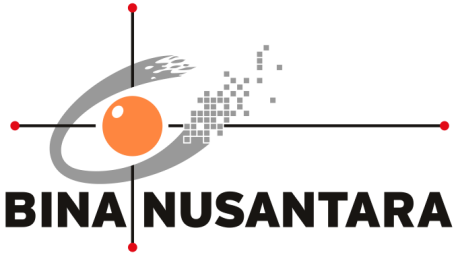 Aplikasi Absensi untuk Ujian dengan Pengenalan Sidik Jari menggunakan SmartphonePENGESAHAN PROPOSAL (PROPOSAL APPROVAL)INNOVATION & ENTERPRISE AWARD 2016BINA NUSANTARAJakarta, 26 Juli 2016RINGKASAN PROYEK(PROJECT SUMMARY)Tujuan dari project ini adalah untuk menyediakan sistem absensi yang dapat menghindari kecurangan mahasiswa dan juga dapat menjadi pengganti KMK (Kartu Mata Kuliah) yang selama ini seringkali menjadi masalah bagi Mahasiswa jika tidak terbawa. Sistem yang diajukan berupa aplikasi yang dapat diimplementasikan pada Smartphone dan dapat mengenali dan memvalidasikan data Mahasiswa melalui scan sidik jari dan menampilkan informasi Mahasiswa tersebut untuk divalidasi oleh pengawas ujian.  Kata Kunci: Pengenalan Wajah, AbsensiLatar Belakang Proyek (Background of the project)Ujian merupakan salah satu mekanisme penilaian sumatif yang dilakukan dari institusi pendidikan, seperti SD, SMP, SMA hingga jenjang Universitas untuk dapat mengukur pencapaian seorang siswa berdasarkan kriteria penilaian tertentu. Adapun pada universitas jenjang S1 seperti di Universitas Bina Nusantara, ujian dibagi menjadi Ujian Tengah Semester (UTS) dan Ujian Akhir Semester (UAS).Dalam sistem ujian, salah satu faktor yang menentukan keabsahan dari ujian itu sendiri adalah kehadiran peserta ujian, dimana di Universitas Bina Nusantara, kehadiran dibuktikan dengan tanda tangan pada Daftar Hadir dan dengan menunjukkan Kartu Mata Kuliah (KMK). Apabila Mahasiswa tidak membawa KMK atau kehilangan KMK pada hari ujian, maka Mahasiswa tidak dapat mengikuti ujian kecuali dengan kebijakan yang diberikan oleh pihak Academic Operation Center (AOC) dengan syarat dan ketentuan tertentu.Proses absensi yang dilakukan dengan tanda tangan daftar hadir dan membawa KMK ini kurang dapat menjaga keabsahan peserta ujian karena foto yang tercetak di KMK adalah foto pada masa FEP (Freshmen Enrichment Program) sehingga bisa saja sedikit berbeda dengan penampilan sekarang. Sedangkan, pengawas mungkin bisa saja terkecoh atau kurang menyadari perbedaan tersebut. Selain itu, pengecekan foto di KMK dengan wajah peserta ujian satu per satu akan cukup menyita perhatian sehingga peserta lain dapat saja menggunakan kesempatan tersebut untuk melakukan kecurangan karena merasa di luar pengawasan.Proses absensi jika dapat digantikan dari sistem manual menggunakan aplikasi akan dapat mengefisienkan berbagai hal seperti pendataan kehadiran ujian yang selama ini dilakukan staff AOC dengan menginputkan kehadiran ke sistem sesuai daftar hadir, mengecek kevalidan data peserta ujian, seperti peng-update-an status keuangan maupun status peminjaman buku di daftar hadir, dan juga pengecekan wajah peserta ujian dengan foto di KMK. Penggunaan sistem untuk sistem absensi dapat dilakukan dengan pengenalan wajah maupun pengenalan sidik jari. Wajah maupun sidik jari merupakan beberapa fitur yang dapat membedakan antara satu manusia dengan manusia lain. Namun, dikarenakan jumlah Mahasiswa yang ada di Universitas Bina Nusantara sangat banyak, dan foto yang dimiliki untuk setiap Mahasiswa hanya satu, yakni foto yang sama yang tertera pada Binusian Flazz Card, maka aplikasi yang akan dibangun akan berbasiskan pengenalan sidik jari. Sidik jari merupakan salah satu fitur unik yang dimiliki manusia dan bersifat konsisten dan dapat digunakan sebagai biometrik untuk otentikasi dan verifikasi. Selain itu, pada proses ujian, berita acara kondisi ujian perlu dicatatkan, dan apabila ada tindak kecurangan, peserta ujian harus mengisikan form persetujuan melakukan tindak kecurangan dan membubuhi tanda tangan. Penggunaan sistem pencatatan berita acara online ini juga akan dapat memastikan bahwa pencatatan valid yang ditandai dengan pembubuhan sidik jari.  Adapun sidik jari ini harus direkam pada proses foto Binusian Flazz Card pada saat calon Mahasiswa resmi menjadi Mahasiswa Universitas Bina Nusantara.  Rumusan Masalah (Problem Statement)Berdasarkan latar belakang tersebut, kami ingin membuat sebuah aplikasi untuk mendukung sistem absensi proses ujian, khususnya di Universitas Bina Nusantara. Hasil dari penelitian ini diharapkan dapat menjawab pertanyaan-pertanyaan berikut:Bagaimana cara menyediakan sistem absensi yang efisien?Bagaimana cara menyediakan sistem absensi yang akurat?Bagaimana cara menyediakan sistem pencatatan tindak kecurangan peserta ujian? Tujuan dan Manfaat (Goal and Benefit)TujuanTujuan dari aplikasi ini adalah:Menyediakan sebuah aplikasi yang dapat diakses melalui Smartphone untuk sisi klien (pengawas ujian) dalam melaksanakan proses absensi peserta ujian dan memvalidasi para peserta ujian serta menyediakan sistem untuk mencatat berita acara dan tindak kecurangan Mahasiswa.Menyediakan sebuah aplikasi web yang dapat memantau kondisi absensi ujian (untuk AOC) dan mencetak laporan yang dibutuhkanManfaatAplikasi ini dirancang untuk membantu AOC dalam mengefisienkan proses pendataan absensi kehadiran peserta ujian ke sistem dan untuk menjaga keabsahan kehadiran peserta ujian.Aplikasi dapat juga digunakan untuk proses ujian saringan masuk (TPKS) calon mahasiswaRencana Penerapan Proyek (Project Implementation Plan)Perkiraan Efisiensi Sumber Daya (Resource Efficiency Estimation) Sebelum (Before):Penggunaan KMKPenggunaan Daftar Hadir UjianPenggunaan Kertas Form Tindak KecuranganPendataan absensi secara manual dengan penginputan ke sistem berdasarkan daftar hadirSetelah (After):Efisiensi kertas KMK dari sisi peserta ujianEfisiensi kertas daftar hadir dari sisi UniversitasEfisiensi kertas form tindak kecurangan untuk pelaporan tindak kecurangan yang dilakukan oleh peserta ujianMenyediakan sistem pemantauan absensi online dari sisi UniversitasPemindahan data absensi otomatis ke sistemROI:Melihat dari perbandingan fitur antara proses lama dan baru di atas, dapat disimpulkan bahwa:Sumber daya kertas yang digunakan sebelumnya:Lama	: Sisi universitas:Jumlah shift ujian diperkirakan 6 shift ujian per hari, kecuali Sabtu 5 shift, sehingga total shift ujian  adalah ( 6 * 5 * 2 + 5 * 1 * 2 ) = 70 shift untuk 1 kali ujianJumlah ruangan per shift 150Kertas daftar hadir rangkap 3 (per shift dan ruang serta per kode mata kuliah) sekitar 3500 rupiah (dengan biaya listrik, tinta, dan kertas)1 lembar berita acara (sekitar 500 rupiah per lembar) per shift dan ruang (dengan biaya listrik, tinta, dan kertas)sekitar 5 form tindak kecurangan (sekitar 1000 rupiah) per shift dan ruang (dengan biaya listrik, tinta, dan kertas)Total kebutuhan: 70 * 150 * 5000 rupiah = 52.500.000 rupiahSisi peserta ujian:1 lembar KMK untuk tiap peserta ujian Dengan perkiraan 8000 mahasiswa aktif, total biaya adalah 8.000.000 rupiah per ujian (UTS / UAS)Baru	:Penggunaan Smartphone1 Handphone per ruang: 150 * 1.200.000 = 180.000.000 rupiahPenggunaan sumber daya staff untuk input absensi dari daftar hadir ke sistemLama	:2 – 3 staff per lokasi (gedung ujian)Gaji Staff diperkirakan 1.5 juta (perhitungan jam kerja yang dipakai) maka jika diperkirakan dibutuhkan 9 staff untuk 4 lokasi ujian maka 13.500.000 rupiahBaru 	: Tidak diperlukan JaringanLama	: tidak diperlukanBaru	: perlu menguatkan sistem wifi binus-access agar sampai ke dalam ruangan ujianDari perincian di atas total kebutuhan biayaSistem Lama  	: 74.000.000 rupiahSistem Baru	: 180.000.000 rupiahPerhitungan di atas menganggap 1x ujian adalah 1x periode UTS atau 1x periode UAS. Sehingga, ROI bisa diperoleh setelah 3x ujian (2 semester).Selain hal-hal di atas, beberapa kelebihan lain aplikasi yang diajukan di antaranya adalah: Menyediakan sistem untuk memantau absensi online untuk proses ujianMenyediakan laporan yang dibutuhkan untuk mendukung sistem ujianResiko Proyek (Project Risk)Aplikasi tidak bisa digunakan tanpa jaringan local universitasAplikasi tidak bisa digunakan bila server bermasalah. Studi PustakaSidik JariSidik jari merupakan salah satu karakteristik fisiologis manusia yang unik. Sidik jari terbukti akurat, aman, dan tidak rumit dalam proses identifikasinya bila dibandingkan dengan sistem biometrik lainnya seperti wajah, iris mata, dan suara. Pada umumnya pengenalan sidik jari dilakukan dengan menggunakan pola unik berupa garis-garis dan spasi yang terdapat pada sidik jari yang dinamakan ridge, sedangkan spasi di antara garis disebut valley.  Sidik jari yang digunakan untuk pengenalan tersebut biasanya merupakan hasil reproduksi tapak jari yang sengaja diambil, dicap dengan tinta, maupun bekas pada benda yang tertinggal akibat sentuhan. Sidik jari setiap orang memiliki perbedaan bahkan pada orang kembar sekali pun. Pengenalan PolaPengenalan pola merupakan proses pengenalan suatu objek dengan menggunakan berbagai metode dimana dalam proses pengenalannya memiliki tingkat akurasi yang tinggi yang mengandung pengertian bahwa suatu objek yang secara manual (oleh manusia) tidak dapat dikenali tetapi apabila dilakukan menggunakan salah satu metode pengenalan yang diaplikasikan pada sistem komputer, maka pola tersebut masih dapat dikenali. Proses pengenalan pola ini adalah dengan mencocokkan ciri-ciri objek yang sebelumnya sudah disimpan di dalam basis data. Sistem AbsensiSistem absensi merupakan sebuah sistem yang digunakan untuk mencatat daftar kehadiran anggota dalam sebuah instansi. Sistem absensi tsb mencatat identitas anggota dan waktu keluar masuk anggotanya. Sekolah atau instansi pendidikan menggunakan daftar hadir untuk menentukan kehadiran siswa dan penggunaan teknologi fingerprint sebagai alat untuk memudahkan para siswa melakukan absensi dan menghindari adanya manipulasi data absensi yang mudah dilakukan jika masih manual. Implementasi ProyekLangkah Pelaksanaan Proyek (Project Activity)Tahapan dalam pelaksanaan proyek ini adalah:Studi PustakaDilakukan studi pustaka untuk metode algoritma yang tepat untuk melakukan pengenalan sidik jari para peserta ujian dalam proses absensi ujian. Selain itu, teknologi dari sisi bahasa pemrograman yang paling sesuai dianalisa. Pengumpulan Data (Analisa Kebutuhan Sistem)Tahapan pengumpulan data digunakan untuk mengumpulkan data kebutuhan sistem dan dilakukan analisa sesuai kebutuhan sistem.Perencanaan SistemTahapan ini dilakukan perencanaan pembangunan sistem berdasarkan pengumpulan data yang telah dilakukan. Rancangan dibuat menggunakan UML.Perencanaan DatabasePada tahapan ini dirancang sistem basis data untuk mendukung sistem yang dirancangPembangunan SistemPembangunan Sistem menggunakan bahasa pemrograman, metodologi dan framework hasil studi pustakaTestingTesting dilakukan dari internal, berupa blackbox testingAcceptance TestTesting dilakukan oleh user sesuai scenario yang telah ditetapkanPerkiraan Biaya Proyek (Project Cost Estimation)Ukuran Keberhasilan Proyek (Project Indicator)Ukuran keberhasilan proyek ini adalah:Hasil kuisioner kepuasan pengguna dalam menggunakan aplikasi web ini.Pengurangan biaya pencetakan dan kertasPerkiraan Dampak Proyek (Estimated Project Impact)Dampak Positif (Positive Impact)Menyediakan sistem yang terintegrasi untuk memantau kondisi absensi ujianMenyediakan sistem yang dapat menyimpan data absensi kehadiran dengan keakuratan yang tinggiDampak Negatif / Resiko (Negative Impact)Jika server down atau rusak, sistem tidak dapat digunakan sehingga sistem absensi tergangguDaftar Pustaka1.Judul Proyek(Project title):Aplikasi Absensi untuk Ujian dengan Pengenalan Sidik Jari menggunakan SmartphoneAplikasi Absensi untuk Ujian dengan Pengenalan Sidik Jari menggunakan Smartphone2.Kategori(Category):Art & DesignBuilding & Environment Business & ManagementHumanioraScience & TechnologyTeaching & LearningOther: ............................................................................................Other: ............................................................................................3.Nama Tim(Team Name):kepoajayukkepoajayuk4.Anggota Tim(Team members):Mengetahui,Team Leader(Fredy Purnomo, S.Kom., M.Kom.)(Rini Wongso, S.Kom., M.T.I)Direct SupervisorNoAktivitas (Activity)Bulan (Month)Bulan (Month)Bulan (Month)Bulan (Month)Bulan (Month)Bulan (Month)Bulan (Month)NoAktivitas (Activity)AguSepOktNovDesJanFeb1Studi Pustakax2Pengumpulan Datax3Perencanaan sistemx4Perencanaan databasex5Pembangunan Sistemxxx6Testingx7Acceptance Testx#Jenis PengeluaranBiaya (Rp.)1Peralatan penunjang201.200.0002Bahan habis pakai800.0003Transportasi200.0004Lain-lain2.000.000Total204.200.000